Свердловская областьГЛАВА ВОЛЧАНСКОГО ГОРОДСКОГО ОКРУГАРАСПОРЯЖЕНИЕ02.03.2021   г.                                                    		                                                                     № 12г. ВолчанскВ соответствии с распоряжением Правительства Российской Федерации от 30 января 2021 года № 208-р, в целях стимулирования предпринимательской активности и самозанятости граждан, увеличения доходов и роста благосостояния граждан, РЕКОМЕНДОВАТЬ:Комитету по управлению имуществом Волчанского городского округа:1.1. оказывать содействие в получении юридическими и физическими лицами необходимого количества мест размещения нестационарных торговых объектов и объектов для осуществления развозной торговли;1.2. продлевать договоры на размещение нестационарных торговых объектов и объектов для осуществления развозной торговли без проведения торгов;1.3. обеспечить крестьянским (фермерским) хозяйствам, а также гражданам, ведущим личное подсобное хояйство, занимающимся садоводством, огородничеством возможность реализации указанной продукции в специально отведенных местах с высокой проходимостью.2. Волчанскому Фонду поддержки малого предпринимательства:2.1. обеспечить максимальную доступность торговых объектов для населения, увеличение ассортимента и разнообразия товаров, предлагаемых к реализации юридическими и физическими лицами;2.2. содействовать открытию юридическими и физическими лицами новых торговых объектов всех форм торговли, обращая особое внимание на проведение ярмарок, увеличения торговых мест на них.Глава городского округа                                                                        А.В. Вервейн 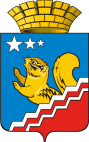 